O B J E D N Á V K A     2018009			                    Dne  1.3.2018Dodavatel:UP Česká republikaZelený pruh 1560/9914000  Praha 4	IČ: 62913671DIČ: CZ62913671			Objednáváme: Stravenky na  ÚNOR  2018  celkem 180 ks po 80 Kč, cena celkem 14.400 Kčnavýšená o manipulační poplatky.Úhradu provedeme dle vystavené faktury.Fakturační údaje: 
Středisko volného času DUHA Jeseník Průchodní 154790 01 JeseníkIČO: 00852341 Dodací adresa:  Středisko volného času DUHA Jeseník Průchodní 154 Jeseník 790 01Cena včetně DPH :  14.990,48 Kč								Cena bez DPH       : 14.888,00 Kč								  Mgr. Vladislava Fačevicová							              ředitelka SVČ DUHA Jeseník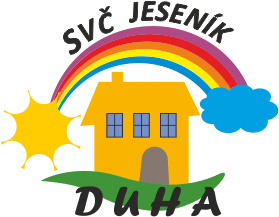 Středisko volného času DUHA JeseníkPrůchodní 154,  Jeseník 79001 IČO 00852341www.duhajes.cz   duha@duhajes.czT    584 401 262  -  777 945 741    Bankovní spojeníČeská spořitelna a.s.ExpozituraJeseníkČíslo účtu1901354329/0800IČ00852341ORJPO zřizená Městem Jeseník. Nejsme plátci DPH.Dodací lhůtaPředběžná řídící kontrola             Jméno                           Podpis                   Datum dle zákona č. 320/2001 Sb.   Příkazce operace            :           Mgr.Fačevicová Vl.                                      1.3.2018                                                    ředitelkaSprávce rozpočtu           :            Zlámalová Eva                                              1.3.2018§ 6171  pol. 5139  ORG 202      účetní